Supplementary TablesTable S1. Details of treatments used in the experiment*Swarna:weedy rice accession :: 4:1Table S2. Yield attributes, grain yield, straw yield, harvest index of weedy rice (Assam accessions: AA1, AA2, AA3; Odisha accessions: OA1, OA2, OA3) in treatments where both rice and weedy rice were grown till maturityFigure S1. Illustration of pots depicting treatment and control (by first author, S.M.)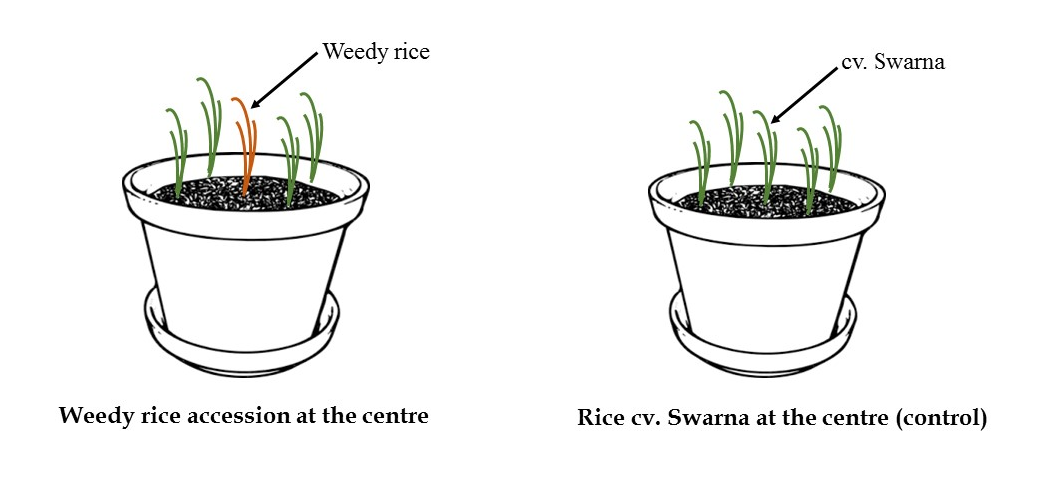 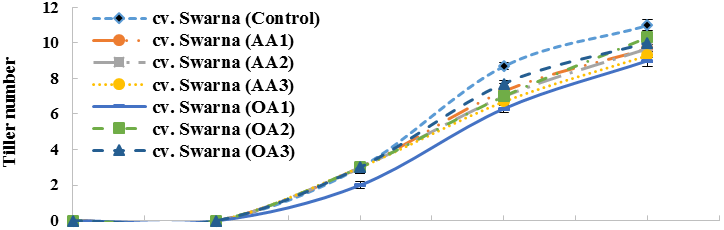 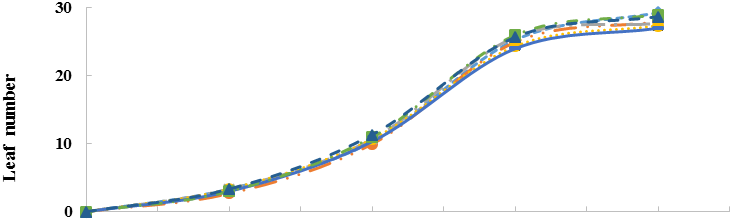 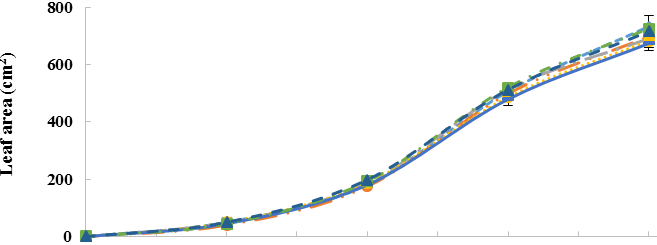 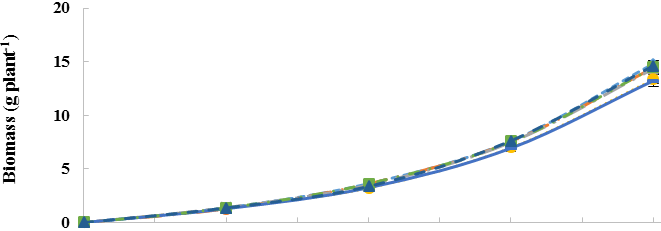 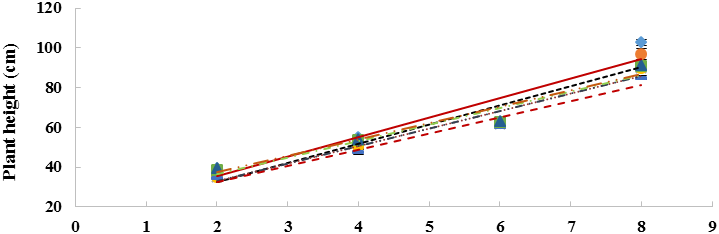 Weeks after emergenceFigure S2.  Tiller number, number of leaves plant-1, leaf area (cm2 plant-1), total biomass (g plant-1), and plant height (cm) of Swarna plants in presence of Swarna (control) or in competition with weedy rice (Assam accessions: AA1, AA2, AA3; Odisha accessions: OA1, OA2, OA3)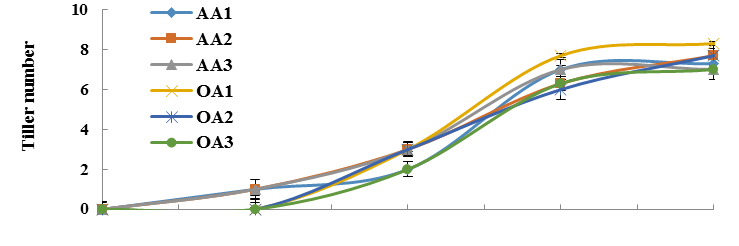 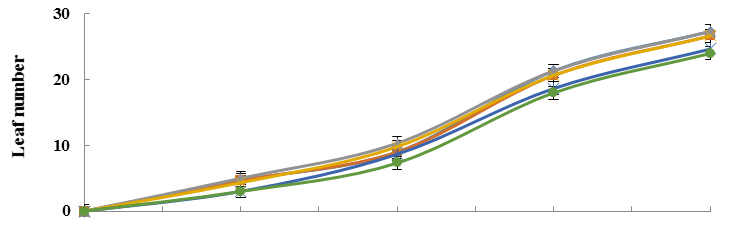 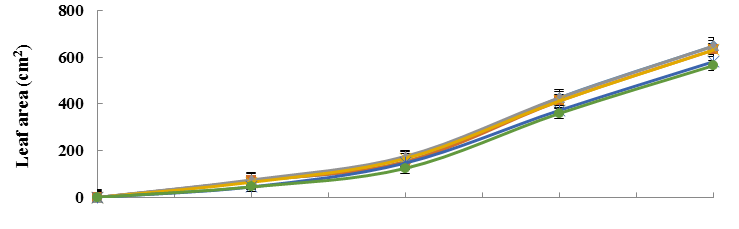 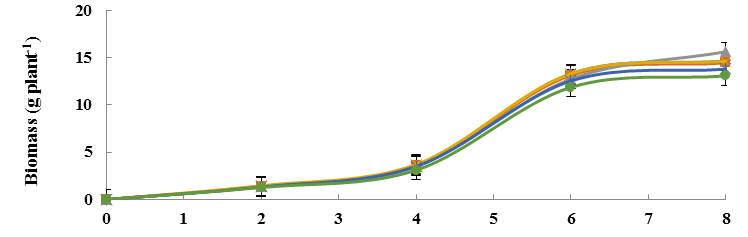 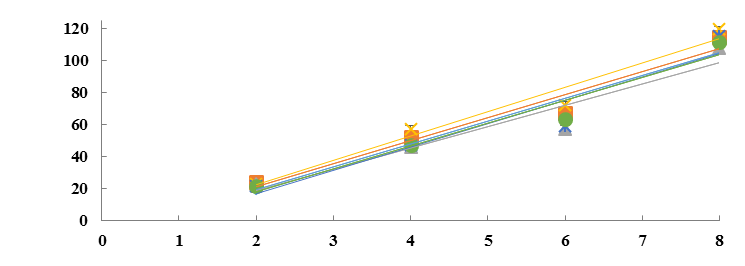 Weeks after emergenceFigure S3. Tiller number, number of leaves plant-1, leaf area (cm2 plant-1), total biomass (g plant-1), and plant height (cm) of weedy rice (Assam accessions: AA1, AA2, AA3; Odisha accessions: OA1, OA2, OA3) in presence of SwarnaTreatment DescriptionSwarna+AA1Swarna (in presence of AA1)*Swarna+AA2Swarna (in presence of AA2)  Swarna+AA3Swarna (in presence of AA3)Swarna+OA1Swarna (in presence of OA1)Swarna+OA2Swarna (in presence of OA2)Swarna+OA3Swarna (in presence of OA3)Swarna aloneSwarna (in presence of Swarna)Imposition of competition DescriptionUprooting at 2 weeks2 weeks of competitionUprooting at 4 weeks4 weeks of competitionUprooting at 6 weeks6 weeks of competitionUprooting at 8 weeks8 weeks of competitionNo uprootingCompetition till full maturity of weedy riceWeedy rice accessionNumber of panicles 1000 grain weight No. of grains/ panicle Grain yield Straw yield Harvest IndexAA1 4.7 20.2 99.0 9.3 17.5 0.35 AA2 4.3 18.0 109.7 8.6 17.6 0.33 AA3 5.7 20.7 119.7 14.1 18.0 0.44 OA1 6.0 21.7 121.3 16.2 18.2 0.46 OA2 4.7 21.5 113.3 11.3 19.8 0.36 OA3 5.7 21.5 109.3 13.3 19.6 0.40 